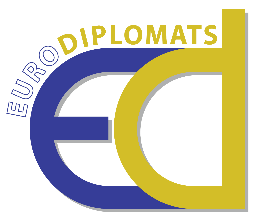 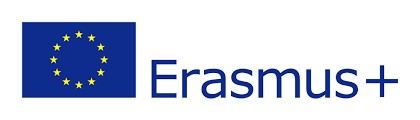 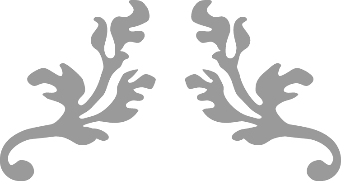 Project No.2020-1-CY01-KA227-SCH-082681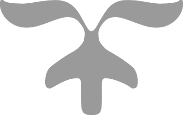 EURODIPLOMATS Βιβλίο του εκπαιδευτικούΕισαγωγήΟ στόχος του προγράμματος «Eurodiplomats» είναι να δώσει τη δυνατότητα στα παιδιά να γίνουν πολιτισμικοί διπλωμάτες, ώστε να λειτουργήσουν ως φορείς αλλαγής, προκειμένου να οικοδομηθεί σε κοινωνικό επίπεδο μια συνεκτική και ανθεκτική Ευρώπη ικανή να αντιμετωπίσει νέες απειλές και προκλήσεις. Το έργο EURODIPLOMATS περιλαμβάνει  ένα μεθοδολογικό εργαλείο για την προσέγγιση της πολιτισμικής διπλωματίας το οποίο παράγει μία εργαλειοθήκη πηγών και δραστηριοτήτων που θα εφαρμοστούν στην καθημερινότητα μιας τάξης προκειμένου οι μαθητές  να γίνουν φορείς πολιτισμικής διπλωματίας. Οι δραστηριότητες συνθέτουν  μία εργαλειοθήκη για την αντιμετώπιση της ανθεκτικότητας και την κατανόηση της διπλωματίας.Μαθαίνοντας για την Πολιτισμική Διπλωματία για μια Ανθεκτική ΕυρώπηΠώς μοιάζει μια ανθεκτική Ευρώπη;Τις τελευταίες δεκαετίες, οι ευρωπαϊκές κοινωνίες αντιμετώπισαν πολλές διαφορετικές προκλήσεις. Οι κοινωνίες μας μεταμορφώθηκαν από την κλιματική αλλαγή, τις δημογραφικές ανισότητες, τις μεταναστευτικές πιέσεις και πρόσφατα την πανδημία Covid-19.Η ανθεκτικότητα ορίζεται ως η ικανότητα όχι μόνο να αντέχεις και να αντιμετωπίζεις τις προκλήσεις, αλλά και να υφίστασαι μεταβάσεις με βιώσιμο, δίκαιο και δημοκρατικό τρόπο.Μια εύρωστη και ανθεκτική Ευρώπη θα μοιάζει με χώρες που είναι ικανές να:• Προσδιορίζουν τα βασικά χαρακτηριστικά των ανθεκτικών χωρών σε κοινωνικούς, οικονομικούς και χρηματοοικονομικούς κραδασμούς.• Εστιάζουν στην παγκόσμια χρηματοπιστωτική κρίση,  χώρες οι οποίες πριν την κρίση είχαν το υψηλότερο μερίδιο των κρατικών δαπανών για την κοινωνική προστασία, όπως η Γερμανία, η Αυστρία, η Γαλλία και η Σουηδία, υπέστησαν βραχυπρόθεσμα μικρότερες συνέπειες.• Οι χώρες που παρουσιάζουν πιο ανθεκτική συμπεριφορά μεσοπρόθεσμα είναι εκείνες που έχουν  πιο σταθερό πολιτικό περιβάλλον.Το επιχειρηματικό περιβάλλον είναι  πολύ σημαντικό για να ξεπεραστεί επιτυχώς μια κρίση και να υπάρχει ανάκαμψη.Τι είναι η πολιτισμική διπλωματία;Η πολιτιστική διπλωματία περιλαμβάνει ένα είδος δημόσιας διπλωματίας και ήπιας δύναμης που αναφέρεται στην ανταλλαγή ιδεών, πληροφοριών, τέχνης, γλώσσας και άλλων πτυχών του πολιτισμού μεταξύ των εθνών και των λαών τους με σκοπό την προώθηση της αμοιβαίας κατανόησης και συνεργασίας. Ο στόχος της πολιτισμικής διπλωματίας είναι οι άνθρωποι που προέρχονται από ένα ξένο έθνος να αναπτύξουν μια πλούσια κατανόηση των ιδανικών και των θεσμών ενός έθνους, έτσι ώστε να οικοδομηθεί μία ευρεία υποστήριξη για κοινωνικούς, οικονομικούς και πολιτικούς στόχους. Σύμφωνα με τον Jora (2013, σ. 45) «η γνήσια Πολιτισμική Διπλωματία σε αντίθεση με την Προπαγάνδα είναι μια αμφίδρομη διαδικασία επικοινωνίας που περιλαμβάνει τόσο προσπάθειες προβολής της εικόνας και των αξιών ενός έθνους σε άλλες χώρες και λαούς όσο και τη λήψη πληροφοριών και την προσπάθεια κατανόησης  του πολιτισμού, των αξιών και των εικόνων άλλων χωρών και των λαών τους».Γιατί είναι σημαντική η πολιτισμική διπλωματία για μια εύρωστη Ευρώπη;Επιπλέον, η πολιτιστική διπλωματία έχει το μοναδικό πλεονέκτημα να βοηθά τους ανθρώπους να προσαρμόζονται πιο γρήγορα στις απαιτήσεις της ταχείας αλλαγής και στην αυξημένη ταχύτητα της αλλαγής. Επιπλέον, η πολιτισμική διπλωματία μπορεί να βοηθήσει τους λαούς της Ευρώπης να ξεπεράσουν τυχόν πολιτισμικές διαφορές και να αποτελέσει την καλύτερη πλατφόρμα ευρωπαϊκής επικοινωνίας έτσι ώστε οι λαοί να συνεργαστούν μεταξύ τους στην αντιμετώπιση νέων απειλών και προκλήσεων. Τελικά, ο στόχος της πολιτισμικής διπλωματίας είναι να επηρεάσει θετικά ένα ξένο κοινό και να χρησιμοποιήσει αυτή την επιρροή, ως μέσο οικοδόμησης αμοιβαίας κατανόησης, με:- την οικοδόμηση θετικής άποψης για τους ανθρώπους, τον πολιτισμό και τις πολιτικές μιας χώρας,- την ενίσχυση της συνεργασίας μεταξύ των δύο εθνών,- υποστήριξη της αλλαγής στις κοινωνικοπολιτικές πολιτικές του έθνους-στόχου και την πρόληψη και τον μετριασμό  των συγκρούσεων.Οι συζητήσεις για την πολιτισμική διπλωματία αφορούν τον τρόπο με τον οποίο ο πολιτισμός είτε  ως υλικό όσμωσης είτε ως προϊόν εξαγωγής μπορεί να νοηθεί από τη μια ως όργανο πολιτικής ή οικονομικής ισχύος και από την άλλη  ως εργαλείο διεθνούς επικοινωνίας και κατανόησης. Συγκεκριμένα, στις επικρατούσες στάσεις κυριαρχεί μια διχοτόμηση:από τη μια πλευρά είναι η διαμόρφωση σχέσεων και η προσπάθεια αμοιβαίας κατανόησης μεταξύ διαφορετικών χωρών ενώ από την άλλη η πολιτική, ή η τακτική, το μέσο ή το όργανο  που χρησιμοποιούν οι χώρες προκειμένου να προωθήσουν τα άυλα χαρακτηριστικά τους (Banks, 2011), αλλά επίσης και τα συμφέροντά τους (Simon, 2008), που αφορούν την εξωτερική πολιτική ή τους οικονομικούς και εμπορικούς στόχους (Haig, 1974, σ. 27).ΜαθαίνονταςγιατημεθοδολογίαEURODIPLOMATSΤι είναι η μεθοδολογία EURODIPLOMATS;Η μεθοδολογία EURODIPLOMATS βασίζεται στη χρήση της πολιτισμικής διπλωματίας ως εργαλείου που συμβάλλει στην επίλυση προκλήσεων όπως: (α) η παιδική  απάθεια όσον αφορά τη συμμετοχή στα κοινά και την ενεργό συμμετοχή του πολίτη σε μια Ευρώπη που αντιμετωπίζει σοβαρές κρίσεις (δηλαδή πανδημία, κοινωνικο-οικονομική, προσφυγική, οικολογικές κρίσεις, κ.λπ.), (β) το ανέβασμα του τόνου της φωνής των παιδιών και ηπροώθηση της συμμετοχήςστο θέμα της ευρωπαϊκής συνεργασίας μέσω της πολιτισμικής διπλωματίας και (γ) τον κοινωνικό αποκλεισμό, την περιθωριοποίηση και την έλλειψη κοινωνικής συνοχής και ανθεκτικότητας που έχουν επιζήμιες συνέπειες για την Ευρώπη και την ετοιμότητά της να ανταποκριθεί όχι μόνο στις τρέχουσες αλλά και σε νέες απειλές και προκλήσεις. Η μεθοδολογία EURODIPLOMATS επιδιώκει να συνδυάσει την κοινωνική συνοχή και την ανθεκτικότητα στην Ευρώπη με την εφαρμογή της πολιτισμικής διπλωματίας από τα παιδιά ως μορφή ενεργού συμμετοχής στα κοινά. Έτσι, η μεθοδολογία EURODIPLOMATS είναι καινοτόμος επειδή στοχεύει να οικοδομήσει μια Ευρώπη κοινωνικής συνοχής, ευρωστίας και ανθεκτικότητας μέσα από μια διαδρομή που δεν έχει χρησιμοποιηθεί στο παρελθόν στη σχολική εκπαίδευση, αυτή της πολιτισμικής διπλωματίας. Μέσω αυτής της μεθοδολογίας, τα παιδιά μπορούν να αποκτήσουν τη δυνατότητα να ενεργούν ως πολιτισμικοί διπλωμάτες για μια εύρωστη και ανθεκτική Ευρώπη.Αρχές, στρατηγικές, πρακτικές και εργαλείαΤο 2016 η Ευρωπαϊκή Επιτροπή εστίασε σε τρεις αρχέςσχετικά με την Πολιτισμική Διπλωματία:• τη στήριξη του πολιτισμού ως μοχλού για βιώσιμη κοινωνική και οικονομική ανάπτυξη.• την προώθηση του πολιτιστικού και διαπολιτισμικού διαλόγου για ειρηνικές σχέσεις μεταξύ των κοινοτήτων  και• την ενίσχυση της συνεργασίας για την πολιτιστική κληρονομιά.Η ατζέντα της Ευρωπαϊκής Επιτροπής, «Μια ευρωπαϊκή ατζέντα για τον πολιτισμό σε έναν κόσμο παγκοσμιοποίησης», πρότεινε μια στρατηγική που βασίζεται: στην προώθηση της πολιτισμικής πολυμορφίας και του διαπολιτισμικού διαλόγου, στην προώθηση του πολιτισμού ως καταλύτη για τη δημιουργικότητα στο πλαίσιο της στρατηγικής της Λισαβόνας για την ανάπτυξη και τη δημιουργία θέσεων εργασίας και στην προώθηση του πολιτισμού ως ζωτικού στοιχείου στις διεθνείς σχέσεις της Ένωσης.Η φιλοσοφία EURODIPLOMATS και η εκπαιδευτική προσέγγισηΗ ΕΕ αντιμετωπίζει αρκετές σοβαρές κρίσεις, όπως η πανδημία Covid-19, η επακόλουθη κοινωνικοοικονομική κρίση, η προσφυγική κρίση και εντάσεις μεταξύ ορισμένων κρατών μελών της και τρίτων χωρών. Για την επιτυχή αντιμετώπιση οποιασδήποτε κρίσης, η τελική νίκη είναι απόδειξη ότι η Ευρώπη μπορεί να ξεπεράσει με επιτυχία οποιεσδήποτε πολιτισμικές ή άλλες διαφορές μεταξύ των λαών της για να αποκτήσει κοινωνική συνοχή και ανθεκτικότητα στις τρέχουσες και νέες απειλές και προκλήσεις. Η πολιτισμική διπλωματία μπορεί να είναι το όχημα που οδηγεί σε αυτή τη νίκη, καθώς έχει το μοναδικό πλεονέκτημα να βοηθά τους ανθρώπους να προσαρμόζονται πιο γρήγορα στις απαιτήσεις της ταχείας αλλαγής και στην αυξημένη ταχύτητα της αλλαγής. Η πολιτισμική διπλωματία συνεπάγεται ένα είδος δημόσιας διπλωματίας και ήπιας δύναμης που αναφέρεται στην ανταλλαγή ιδεών, πληροφοριών, τέχνης, γλώσσας και άλλων πτυχών του πολιτισμού μεταξύ των εθνών και των λαών τους με σκοπό την προώθηση της αμοιβαίας κατανόησης και συνεργασίας. Ο στόχος της πολιτισμικής διπλωματίας είναι οι άνθρωποι που προέρχονται από ένα ξένο έθνος να αναπτύξουν μια πλούσια κατανόηση των ιδανικών και των θεσμών ενός έθνους, έτσι ώστε να υποστηρίξουν ευρέως τους κοινωνικούς, οικονομικούς και πολιτικούς στόχους. Η πολιτισμική διπλωματία είναι μια πορεία δράσης που βασίζεται στην ανταλλαγή ιδεών, αξιών, παραδόσεων και άλλων πτυχών του πολιτισμού ή της ταυτότητας, για την ενίσχυση των σχέσεων και της κοινωνικοπολιτισμικής συνεργασίας και για την προώθηση των εθνικών συμφερόντων και όχι μόνο.Κριτήρια και διαδικασία ανάπτυξης της δραστηριότηταςΗ Πολιτισμική διπλωματία βασίζεται στον διάλογο και στη σύγκρουση των διαφορετικών πραγματικοτήτων που υπάρχουν μέσα σε μια χώρα και στον τρόπο με τον οποίο τα άλλα κράτη από τον υπόλοιπο κόσμο αντιλαμβάνονται αυτή τη σύγκρουση.Η πολιτισμική διπλωματία και οι πολιτισμικές σχέσεις αποτελούν ζωτικό εργαλείο δέσμευσης και είναι σημαντικό κάθε χώρα και κάθε κοινωνία να λάβει σοβαρά υπόψη τις ευκαιρίες και τις προκλήσεις που παρέχουν.Το 2016 η Ευρωπαϊκή Επιτροπή εστίασε σε τρεις αρχές σχετικά με την Πολιτισμική Διπλωματία:• τη στήριξη του πολιτισμού ως μοχλού για βιώσιμη κοινωνική και οικονομική ανάπτυξη.• την προώθηση του πολιτιστικού και διαπολιτισμικού διαλόγου για ειρηνικές σχέσεις μεταξύ των κοινοτήτων  και• την ενίσχυση της συνεργασίας για την πολιτιστική κληρονομιά.Η ατζέντα της Ευρωπαϊκής Επιτροπής, «Μια ευρωπαϊκή ατζέντα για τον πολιτισμό σε έναν κόσμο παγκοσμιοποίησης», πρότεινε μια στρατηγική που βασίζεται: στην προώθηση της πολιτισμικής πολυμορφίας και του διαπολιτισμικού διαλόγου,  στην προώθηση του πολιτισμού ως καταλύτη για τη δημιουργικότητα στο πλαίσιο της στρατηγικής της Λισαβόνας για την ανάπτυξη και τη δημιουργία θέσεων εργασίας και στην προώθηση του πολιτισμού ως ζωτικού στοιχείου στις διεθνείς σχέσεις της Ένωσης.Ο πολιτισμός προωθεί την ενεργό συμμετοχή του πολίτη, τις κοινές αξίες, την ένταξη και τον διαπολιτισμικό διάλογο στην Ευρώπη και σε ολόκληρο τον κόσμο. Φέρνει κοντά ανθρώπους, συμπεριλαμβανομένων των νεοαφιχθέντων προσφύγων και άλλων μεταναστών, και μας βοηθά να νιώθουμε μέρος των κοινοτήτων. Ο πολιτισμός και οι δημιουργικές βιομηχανίες έχουν επίσης τη δύναμη να βελτιώσουν τις ζωές, να μεταμορφώσουν τις κοινότητες, να δημιουργήσουν θέσεις εργασίας και ανάπτυξη και να δημιουργήσουν δευτερογενή αποτελέσματα σε άλλους οικονομικούς τομείς. «Η νέα ατζέντα για τον πολιτισμό ως εργαλείο για την ευρωπαϊκή ολοκλήρωση: μια κριτική ανάλυση από την Karsten Xuereb»Διαπολιτισμική Ποικιλομορφία: Μια Ολοκληρωμένη Προσέγγιση για την  Πολιτισμική Ποικιλομορφία στο Χώρο Εργασίας.... Κατανοώντας ότι δεν είναι μόνο η δίγλωσση επικοινωνία που σηματοδοτεί τη διαφορά, αλλά η κουλτούρα, οι συνθήκες εργασίας, τα επίπεδα αλφαβητισμού και οι μέθοδοι κατάρτισης που επίσης βαραίνουν σε αυτό που μπορεί να ονομαστεί «Διαπολιτισμικός Χώρος Εργασίας».Ο διαπολιτισμικός διάλογος ήταν πολύτιμος για τη διατήρηση της διεθνούς ειρήνης και ασφάλειας και γι' αυτό το λόγο ήταν απαραίτητο να αντιμετωπίζονται όλοι οι πολιτισμοί και οι θρησκείες με τον ίδιο σεβασμό, να ενισχύεται ο διαπολιτισμικός διάλογος με πνεύμα ενσωμάτωσης και να διευθετούνται οι συγκρούσεις με ειρηνικά μέσα. Οι προκλήσεις για την οικοδόμηση διαπολιτισμικού διαλόγου περιλαμβάνουν την οικοδόμηση διαπολιτισμικών ικανοτήτων, την προώθηση του διαθρησκευτικού διαλόγου και τη συμφιλίωση αντικρουόμενων αναμνήσεων.EURODIPLOMATS: προϊόντα και αποτελέσματαΣτοο έργο Eurodiplomats αναπτύχθηκε:IO1_ Πολιτιστικό-διπλωματικό μεθοδολογικό εργαλείοΠαρέχει προσεγγίσεις και εργαλεία για να βοηθήσει τους επαγγελματίες που εργάζονται με παιδιά και τα ίδια τα παιδιά να διευκολύνουν ή να συμμετέχουν στην προσέγγιση της πολιτισμικής διπλωματίας, ώστε να προωθηθεί μια εύρωστη και ανθεκτική Ευρώπη. Η πολιτισμική διπλωματία μπορεί να μας βοηθήσει να ξεπεράσουμε τις όποιες πολιτισμικές διαφορές και να γίνουμε η καλύτερη πλατφόρμα ευρωπαϊκής επικοινωνίας για να συνεργαζόμαστε μεταξύ μας για την αντιμετώπιση των νέων απειλών και προκλήσεων.IO2_ Πόροι και δραστηριότητες και εκπαιδευτικά εργαλεία Με βάση το «μεθοδολογικό εργαλείο πολιτισμικής διπλωματίας», το έργο EURODIPLOMATS θα αναπτύξει πόρους και δραστηριότητες τόσο για εκπαιδευτικούς όσο και για παιδιά για την οικοδόμηση σε μια πολυπολιτισμική Ευρώπη της ανθεκτικότητας και της κοινωνικής συνοχής και έτσι με αυτό τον τρόπο θα είναι έτοιμη να αντιμετωπίσει νέες απειλές, κρίσεις και προκλήσεις (όπως π.χ. την πανδημία Covid-19 που αντιμετωπίζουμε αυτή τη στιγμή).Όλες οι ηλεκτρονικές πηγές και δραστηριότητες που έχουν δημιουργηθεί είναι από τη φύση τους εξαιρετικά περιεκτικές  (είναι εύκολα προσβάσιμες για οποιαδήποτε ομάδα-στόχο, συμπεριλαμβανομένων ατόμων μεταναστευτικής ή προσφυγικής προέλευσης). Οι δραστηριότητες και οι πηγές που παράγονται θα αποτελούνται από τρεις ομάδες:(1) συνεργατική παιδαγωγική μέσω τέχνης(2) συνεργατική παιδαγωγική αφήγησης και ποίησης(3) παιδαγωγική ψηφιακού πολιτισμούΠρακτικές και εργαλεία Η χρήση των νέων τεχνολογιών δημιουργεί νέες ευκαιρίες για την Πολιτισμική διπλωματία. Επί του παρόντος, οι οργανισμοί που εμπλέκονται σε πρακτικές Πολιτισμικής Διπλωματίας χρησιμοποιούν συχνά τον Ιστό (web)όχι μόνο ως επέκταση των δραστηριοτήτων προώθησης (μάρκετινγκ) ή ενημέρωσης αλλά ως κύριο εργαλείο προβολής και διάδοσης (Jora, 2013).Ωστόσο, η ουσιαστική ιδέα της «δικτυωμένης δημόσιας διπλωματίας» μπορεί να πραγματοποιηθεί μέσω της οικοδόμησης σχέσεων, της διαχείρισης και της ενίσχυσης μεταξύ των παραγόντων που εμπλέκονται στη δημόσια διπλωματία. Στην εποχή της πληροφορίας, οι τεχνολογίες επικοινωνίας του Διαδικτύου και τα μέσα κοινωνικής δικτύωσης παρέχουν εύκολες και ισχυρές εργαλειοθήκες για την επίτευξη αυτού του στόχου.Συνεργατική παιδαγωγική δημιουργίας μέσω της τέχνηςΞεκινώνταςΗ συλλογική δημιουργία μέσω τέχνης αποδείχθηκε αποτελεσματική στο να βοηθήσει τους εκπαιδευτικούς να μεταφέρουν αποτελεσματικά στους μαθητές τις διαπολιτισμικές αξίες των μαθητών, όπως ο σεβασμός στον «άλλο» και η αποδοχή της διαφορετικότητας (Αγγελίδης & Μιχαηλίδου, 2009). Έτσι, η συλλογική δημιουργία μέσω τέχνης μπορεί να γίνει ένα σημαντικό εργαλείο στα χέρια των εκπαιδευτικών για την προώθηση της διαπολιτισμικότητας και τη μείωση της περιθωριοποίησης (Hajisoteriou & Angelides, 2016).Εκπαιδευτικοί στόχοιΠερισσότερο από ένα εργαλείο για την προώθηση της ένταξης, της διαπολιτισμικότητας και τη μείωση της περιθωριοποίησης, η συνεργατική παιδαγωγική δημιουργίας μέσω τέχνης μπορεί να χρησιμοποιηθεί από τους δασκάλους για να βοηθήσουν τους μαθητές να δουν μέσω της συνεργασίας τον κόσμο τους με νέους, πιο ανοιχτούς και ίσως πιο κριτικούς τρόπους (Kester, 2004).Φαίνεται ότι η συνεργατική παιδαγωγική δημιουργίας μέσω τέχνης βελτιώνει και επεκτείνει τα όρια των θεωριών για την τέχνη στην εκπαίδευση, των προγραμμάτων σπουδών και της παιδαγωγικής με καινοτόμους, διανοητικούς και σημαντικούς τρόπους. Μας δίνει την ευκαιρία να αμφισβητήσουμε και να εξετάσουμε τις πολιτικές, κοινωνικές, ηθικές, περιβαλλοντικές και ανθρώπινες αλληλεπιδράσεις που υπάρχουν στο θέαμα της τέχνης στην  εκπαίδευση και της παιδαγωγικής.Προτεινόμενες δραστηριότητες Συνεργατική παιδαγωγική αφήγησης και ποίησηςΞεκινώνταςχρησιμοποιούμε τη συνεργατική αφήγηση και την ποίηση ως μέσα για να εμπνεύσουμε και να ενισχύσουμε τα παιδιά ώστε να γίνουν φορείς της πολιτισμικής διπλωματίας σε όλη την Ευρώπη. Η απόφασή μας να χρησιμοποιήσουμε ιστορίες ως μεθοδολογικό εργαλείο για την προώθηση των στόχων του έργου μας βασίζεται στην υπόθεση ότι εμείς οι άνθρωποι κατανοούμε τον κόσμο μέσα από ιστορίες (Zipes, 2004). Μια ιστορία ή ένα ποίημα είναι μια πρωταρχική πράξη του μυαλού, ένας τρόπος κατανόησης που μας επιτρέπει να δώσουμε νόημα στους πολιτισμούς, στις εμπειρίες και στην καθημερινή μας ζωή.Εκπαιδευτικοί στόχοιΗ συνεργατική αφήγηση και η ποίηση μπορούν να ενισχύσουν τις ψυχοκοινωνικές δεξιότητες των παιδιών, συμπεριλαμβανομένων της μείωσης των προκαταλήψεων και της διαμόρφωσης  αντίληψης- και έννοιας- σε σχέση με πολιτιστικά θέματα, αλλά και θέματα κοινωνικής δικαιοσύνης, ισότητας, ανθεκτικότητας και ειρήνης (Αγγελίδης & Πανάου, 2012). Ταυτόχρονα, η συνεργασία επιτρέπει στα παιδιά, που αντιμετωπίζουν τον κίνδυνο της περιθωριοποίησης, να συμμετέχουν ενεργά στις ομαδικές τους δραστηριότητες. Τα παιδιά μπορούν επίσης να αναπτύξουν σχέσεις εμπιστοσύνης με την ομάδα τους.Μέσω της ομαδοσυνεργατικής αφήγησης, οι μαθητές έχουν την ευκαιρία να προβληματιστούν περαιτέρω, τόσο στην κρίση τους όσο και στο συναίσθημά τους, πάνω σε πολιτισμικά ζητήματα και τις διαφορές τους και τα κοινά τους σημεία μέσα από τις αντίθετες ιστορίες που προκύπτουν από τις βιωματικές και συνεργατικές δραστηριότητές τους (Bell, 2010).Προτεινόμενες δραστηριότητεςΠαιδαγωγική ψηφιακού πολιτισμούΞεκινώνταςΧρησιμοποιώντας το μεθοδολογικό εργαλείο της παιδαγωγικής του ψηφιακού πολιτισμού, στοχεύουμε να επιτρέψουμε στα παιδιά να συμμετέχουν σε διαδικτυακά περιβάλλοντα για την παραγωγή έργων που εστιάζουν στoσημείο τομής της πολιτισμικής διπλωματίας και της ευρωπαϊκής κοινωνικής συνοχής και ανθεκτικότητας. Η παιδαγωγική του ψηφιακού πολιτισμού βασίζεται σε διαδικτυακές πολιτιστικές ανταλλαγές και συνεπώς δίνει ευκαιρίες για διαδικτυακή πολιτισμική διπλωματία, η οποία με τη σειρά της συμβάλλει στην προώθηση της διαπολιτισμικής ευαισθησίας, της κοινωνικής συνοχής και της ανθεκτικότητας.Εκπαιδευτικοί στόχοιΤα παιδιά μπορεί επίσης να συμμετέχουν σε διαδικτυακές διαπολιτισμικές ανταλλαγές. Προκειμένου να προωθηθούν οι εικονικές ανταλλαγές γνώσεων, τα παιδιά μπορούν να ανταλλάξουν τις απόψεις τους σε ηλεκτρονικά φόρουμ, συμπεριλαμβανομένων των αιθουσών συνομιλίας και της αποστολής email.Η χρήση διαδικτυακών τεχνολογιών επιτρέπει στα παιδιά όχι μόνο να οικοδομήσουν γνώσεις για άλλους πολιτισμούς αλλά και να αναπτύξουν διαπολιτισμικές δεξιότητες, όπως η συλλογική εργασία σε διάφορα διαδικτυακά περιβάλλοντα.Τα παιδιά μπορούν να μεταφερθούν ψηφιακά σε άλλες ευρωπαϊκές χώρες για να γνωρίσουν «τις κουζίνες τους» μέσω διαδικτυακών μαθημάτων μαγειρικής, να μάθουν τις παραδόσεις πίσω από τις συνταγές τους και να μπουν σε μια πύλη των πολιτισμών τους. Τα παιδιά μπορούν επίσης να μάθουν μια νέα γλώσσα ή να μάθουν παραδοσιακούς χορούς και να μπουν ψηφιακά στην ιστορία, την τέχνη, τα έθιμα και τις παραδόσεις άλλων ευρωπαϊκών χωρών. Τέλος, τα παιδιά μπορούν να λειτουργήσουν ως πολιτισμικοί διπλωμάτες χρησιμοποιώντας όλα τα προαναφερθέντα ψηφιακά εργαλεία για να προβάλουν τον πολιτισμό τους, τις παραδόσεις, τους χορούς, τη γλώσσα και την κουζίνα τους δημιουργώντας βίντεο, ιστολόγια και διαδικτυακά σεμινάρια για άλλα παιδιά σε όλη την Ευρώπη.ΠΑΡΑΡΤΗΜΑΦωτογραφίες και βίντεο από την υλοποίησηΑριθμός Δραστηριότητας: Συνεργατική Παιδαγωγική δημιουργίας μέσωτέχνης _18ο_1Τίτλος: Πολιτισμικές γέφυρεςΣχεδιασμένο από: 18οδημοτικόσχολείοΛεμεσού, ΚύπροςΠεριοχή(ές):πολιτιστική κληρονομιά, πολιτισμικές στάσεις, ευρωπαϊκοί πολιτισμοί Στόχοι: Οι μαθητές θα:1. έχουν μια πρώτη γνωριμία με αρχαία διακοσμημένα πήλινα αγγεία από την Κύπρο και από άλλες μεσογειακές/ευρωπαϊκές χώρες καθώς και από την Κίνα, την Ινδία και την Αφρική.2. παρατηρήσουν και θα εντοπίσουν μορφολογικά και δομικά στοιχεία (μοτίβα, σχήματα, χρώματα) σε αρχαία πήλινα αγγεία (από Κύπρο, Ευρώπη, Ινδία, Αφρική, Κίνα) μέσω διαφόρων πηγών (μουσεία, εικονικές περιηγήσεις, διαδικτυακές πηγές, βιβλία, παρουσιάσεις επιτόπου κ.λπ.) .3. διερευνήσουν τους συμβολισμούς των παρατηρούμενων σχεδίων που απεικονίζονται στα αρχαία πήλινα αγγεία των διαφόρων πολιτισμών που μελετώνται (π.χ. αετός, φίδι, ψάρι, πουλί, λουλούδι, λιοντάρι, ρόδι κ.λπ.)4. συνειδητοποιήσουν, μέσα από την αρχαία κεραμική τέχνη, τη διαφορετικότητα αλλά και τα κοινά σημεία που συνδέουν τις ευρωπαϊκές χώρες καθώς και άλλους πολιτισμούς και θα υιοθετήσουν συμπεριφορές ισότητας και σεβασμού προς αυτές.5. συνεργαστούν για τη δημιουργία ενός συλλογικού έργου τέχνης που θα περιλαμβάνει τα κοινά μορφολογικά και δομικά στοιχεία που παρατηρούνται στην αρχαία κεραμική τέχνη στην Ευρώπη και σε άλλους υπό μελέτη  πολιτισμούς.Χρόνος υλοποίησης της δραστηριότητας: περίπου 12 ώρεςΑναγκαίο υλικό: πήλινα αγγεία, εικόνες, υπολογιστής, προβολέας, χρώματα, πηλός, χαρτιά, έντυπες εικόνες, αντίγραφα μουσειακών εκθεμάτων (πήλινα αγγεία), εκτυπωτής, χρώματα, πινέλα, ταμπλέτες.Ηλικιακό πλαίσιο: 8-12 ετώνΑριθμός συμμετεχόντων ανά δραστηριότητα: 2 έως 4  μαθητές ανά ομάδαΒήμα προς βήμα περιγραφή της δραστηριότητας: 1. Ο δάσκαλος παρουσιάζει στους μαθητές μερικά αντίγραφα αρχαίων διακοσμημένων πήλινων αγγείων από την Κύπρο (πιάτα, κανάτες, κύπελλα, μπολ). Αφού συζητήσουν τη χρήση των αγγείων που παρουσιάζονται, οι μαθητές παρατηρούν το σχέδιο και τη διακόσμηση. Με βάση την παρατήρηση των μαθητών, τα σχέδια και τα σχήματα απομονώνονται και ομαδοποιούνται σε θέματα: ζώα, πουλιά και φυτά. Ακολουθεί συζήτηση για τη διαχρονική ανάγκη των ανθρώπων να διακοσμούν τα αντικείμενά τους, στην Κύπρο και παγκοσμίως.2. Οι μαθητές έχουν την ευκαιρία να δουν τα αυθεντικά αρχαία αγγεία μέσω μιας ζωντανής διαδικτυακής ξενάγησης (λόγω περιορισμών covid-19, δεν επιτρέπονται οι επισκέψεις μαθητών εκτός σχολείου) που προσφέρεται από αρχαιολόγο στο Αρχαιολογικό Μουσείο Επαρχίας Λεμεσού (κρατικό μουσείο). Ο αρχαιολόγος, με τη χρήση προσωπικής συσκευής με κάμερα, δείχνει στους μαθητές τις προθήκες με τα αρχαία κυπριακά αγγεία που απεικονίζουν ζώα, πτηνά και φυτά που εκτίθενται στο μουσείο. Ο αρχαιολόγος εξηγεί στους μαθητές πτυχές που σχετίζονται με τα αρχαία αγγεία που βλέπουν στην έκθεση του μουσείου (π.χ. υλικά, χρονολογικές περίοδοι, χρήση, δομικά και μορφολογικά στοιχεία).3. Ο δάσκαλος σχηματίζει ομάδες μαθητών (των 2-3 μαθητών) με παιγνιώδη τρόπο και συνεργάζεται στη διεξαγωγή μιας καθοδηγούμενης έρευνας πάνω  σε αρχαία πήλινα αγγεία από άλλες ευρωπαϊκές χώρες (π.χ. Ελλάδα, Ιταλία, Ισπανία κ.λπ.) αλλά και από άλλους πολιτισμούς (Αίγυπτος, Κίνα, Ινδία, Αφρική) τα οποία είναι διακοσμημένα με ζώα, πουλιά ή/και φυτά. Η έρευνα των μαθητών διευκολύνεται από τον δάσκαλο μέσω συγκεκριμένων ιστοσελίδων, ιστοσελίδων μουσείων και έντυπων βιβλίων.4. Οι μαθητές ανακοινώνουν τα ευρήματα της έρευνάς τους σε όλη την τάξη. Παρουσιάζουν τις εικόνες των αρχαίων αγγείων που βρέθηκαν και συζητούν τη χώρα προέλευσης και τη διακόσμηση που παριστάνεται.5. Μετά την παρουσίαση των μαθητών, ο δάσκαλος δείχνει σε όλη την τάξη μια παρουσίαση power point με εικόνες και βίντεο με αρχαία πήλινα αγγεία που απεικονίζουν ζώα, πτηνά και φυτά από την Κύπρο και άλλες ευρωπαϊκές χώρες καθώς και από άλλες χώρες και πολιτισμούς.6. Οι μαθητές εκτυπώνουν τις εικόνες που βρέθηκαν μέσα από την έρευνά τους και επικεντρώνονται σε μια πιο στοχευμένη παρατήρηση προκειμένου να δημιουργήσουν μια λίστα με τα σχέδια, τα σχήματα, τα μοτίβα και τα χρώματα που απεικονίζονται σε σχέση με τα ζώα, τα πουλιά και τα φυτά που βρέθηκαν στα αρχαία αγγεία από τις υπό μελέτη χώρες. Στη συνέχεια οι μαθητές καλούνται να σχολιάσουν την καταγεγραμμένη λίστα. Οι μαθητές παρατηρούν ότι υπάρχει μεγάλη ποικιλία σχεδίων (ζώα, πουλιά και φυτά) που αντιπροσωπεύονται στην αρχαία κεραμική και υπάρχουν πολλά κοινά χαρακτηριστικά (π.χ. αετός, ψάρι, πουλί, φίδι κ.λπ.). Με αυτόν τον τρόπο υπογραμμίζονται και αναδεικνύονται η διαφορετικότητα και τα κοινά σημεία μεταξύ των διαφόρων ευρωπαϊκών χωρών και άλλων πολιτισμών.7. Ο δάσκαλος οδηγεί τους μαθητές σε μια βαθύτερη κατανόηση των συμβολισμών πίσω από το σχέδιο και τις ζωγραφιές των αγγείων (ζώα, πουλιά και φυτά). Ζητείται πρώτα από τους μαθητές να σχηματίσουν υποθέσεις και στη συνέχεια να διερευνήσουν περαιτέρω στο διαδίκτυο τις έννοιες που σχετίζονται με αυτά τα χαρακτηριστικά. Οι ερμηνείες τους παρουσιάζονται σε όλη την τάξη. Ακολουθεί συζήτηση για τη διαχρονική ανάγκη των ανθρώπων να αναπαριστούν νοήματα μέσω εικόνων και για τα διαχρονικά νοήματα που βρίσκονται πίσω από συγκεκριμένα χαρακτηριστικά όπως π.χ. δύναμη, γονιμότητα κ.λπ. Οι πανανθρώπινες ανάγκες που κρύβονται πίσω από αυτά τα νοήματα επισημαίνονται και η αναδυόμενη διαφορετικότητα και τα κοινά σημεία  υπογραμμίζονται.8. Οι μαθητές καλούνται να πραγματοποιήσουν μια μικρή διαδικτυακή έρευνα προκειμένου να βρουν χαρακτηριστικάζώα, πτηνά και φυτά από τη χώρα καταγωγής τους. Οι μαθητές παρουσιάζουν τα ευρήματά τους στους συμμαθητές τους και εκτυπώνουν τις εικόνες τους.9. Μια άλλη μέρα, ο δάσκαλος καλεί έναν επαγγελματία αγγειοπλάστη στην τάξη. Παρουσιάζει τα υλικά και τη διαδικασία δημιουργίας πήλινων αγγείων. Δείχνει εικόνες και βίντεο και κάνει επί τόπου επίδειξη δημιουργίας ενός πήλινου αγγείου σε όλη την τάξη. Στη συνέχεια παρουσιάζει στους μαθητές τη διαδικασία διακόσμησης των πήλινων αγγείων με σχέδια.10. Ο δάσκαλος δημιουργεί 3 ομάδες των 3-4 μαθητών με παιγνιώδη τρόπο. Ο δάσκαλος σε συνεργασία με τον αγγειοπλάστη δίνουν σε κάθε μαθητή ένα κομμάτι πηλό και καθοδηγούν τους μαθητές να δημιουργήσουν το δικό τους αγγείο (πιάτο, μπολ, κύπελλο, κανάτα). Οι δημιουργίες των μαθητών μπαίνουν στο φούρνο του αγγειοπλάστη.11. Μια άλλη μέρα, όταν τα αγγεία των μαθητών είναι στεγνά και έτοιμα, μεταφέρονται πίσω στο σχολείο. Κάθε ομάδα μαθητών επιλέγει σχέδια που παρατηρήθηκαν στα αρχαία αγγεία και που φαίνεται να είναι κοινά μεταξύ των ευρωπαϊκών χωρών, αλλά και σχέδια από σύγχρονα αυτόχθονα ζώα, πτηνά και φυτά που βρίσκονται στις χώρες των συμμετεχόντων μαθητών. Οι μαθητές ζωγραφίζουν τα επιλεγμένα ζώα, πουλιά και φυτά στα δικά τους πήλινα αγγεία. Στη συνέχεια, κάθε ομάδα μαθητών δημιουργεί ένα συλλογικό έργο τέχνης που συνδυάζει τα κοινά χαρακτηριστικά που ενώνουν τις διαφορετικές ευρωπαϊκές χώρες καθώς και τους άλλους πολιτισμούς. Ζητείται από τους μαθητές να προχωρήσουν ένα επίπεδο βαθύτερα και να δώσουν νέους συμβολισμούς για αυτά τα κοινά χαρακτηριστικά, βασισμένους σε αξίες που συνδέουν τους ανθρώπους και που χρειάζονται για την οικοδόμηση μιας εύρωστης και ανθεκτικής Ευρώπης.12. Οι μαθητές κάθε ομάδας παρουσιάζουν σε όλη την τάξη τα τελικά έργα τέχνης που αποτελούν ένα μεγαλύτερο συλλογικό έργο τέχνης που θα εκτίθεται μόνιμα στους χώρους του σχολείου, συνοδευόμενο από ένα επεξηγηματικό κείμενο για το έργο τέχνης και το συνολικό έργο.Στρατηγικές διδασκαλίας και μάθησης: συνεργατική μάθηση, ενεργητική μάθηση, βιωματική μάθηση, εξ αποστάσεως εκπαίδευση, καταιγισμός ιδεώνΑξιολόγηση: Ακολουθεί μια σύντομη συζήτηση με όλη την τάξη, αξιολογώντας: α) τους λόγους που υποστηρίζουν την επιλογή σχεδίων που περιλαμβάνονται στα έργα τέχνης κάθε ομάδας, β) τους νέους συμβολισμούς που δίνουν οι μαθητές στα σχέδια, στο πλαίσιο μιας εύρωστης και ανθεκτικής Ευρώπης.Σημειώσεις για το δάσκαλο: Ο δάσκαλος δεν πρέπει να παρεμβαίνει στις συζητήσεις και τις αποφάσεις των ομάδων. Ο δάσκαλος θα πρέπει να δημιουργήσει ομάδες μικτών ικανοτήτων, και από τα δύο φύλα και από διαφορετικές εθνικότητες, εάν χρειαστεί.Σημειώσεις για τους μαθητές: Οι μαθητές μπορούν να φέρουν στην τάξη στολισμένα σκεύη που μπορεί να έχουν στο σπίτι τους είτε από την Κύπρο είτε από τη χώρα καταγωγής τους (αν έχουν). Μπορούν επίσης να φέρουν στο σχολείο φωτογραφίες από ζώα, πουλιά και φυτά που μπορούν να βρεθούν στη χώρα τους σήμερα.Προτάσεις για περαιτέρω δραστηριότητες: Επιτόπιες επισκέψεις: Αρχαιολογικό Μουσείο Επαρχίας Λεμεσού και Μουσείο Λαϊκής Τέχνης (Λεμεσού) για παρατήρηση των πρωτότυπων αγγείων ή άλλων εκθεμάτων λαϊκής τέχνης που αντιπροσωπεύουν ζώα, πτηνά και φυτά στην Κύπρο.Εικονικές περιηγήσεις: Μουσεία σε άλλες χώρες που περιλαμβάνουν εκθέματα που απεικονίζουν σχέδια με αυτά τα θέματα.Αριθμός Δραστηριότητας: Παιδαγωγική _ψηφιακού _πολιτισμού_MT_VMN_2Τίτλος: Ποικιλομορφία μέσα από εθνικά πιάτα (φαγητά)Σχεδιασμένο από:VisMedNetΠεριοχή(ές):πολιτισμικές αξίες, πολιτισμικές στάσεις, ευρωπαϊκοί πολιτισμοί Στόχοι: Οι μαθητές θα αποκτήσουν ικανότητες:1. στον κριτικό συλλογισμό σε σχέση με τις πολιτισμικές αξίες που σχετίζονται με τα τρόφιμα οι οποίες ένωσαν τους ευρωπαίους λαούς και καθιστούν την Ευρώπη εύρωστη, ανοιχτή στο διάλογο και ανθεκτική.2. βελτιωμένης ευαισθητοποίησης για τους άλλους ευρωπαϊκούς πολιτισμούς όπως το να εκφράζονται μέσω των εθνικών τους πιάτων επειδή θα κατανοήσουν καλύτερα τις πολιτισμικές προοπτικές.3. στο να δράσουν ως πολιτιστικοί πρεσβευτές των αξιών και των στάσεων που σχετίζονται με το διάλογο και τον προβληματισμό που οικοδομούν μια εύρωστη και ανθεκτική Ευρώπη.Χρόνος υλοποίησης της δραστηριότητας: περίπου 4 ώρεςΑναγκαίο υλικό: υπολογιστής, εκτυπωτής, πίνακας, μαρκαδόροι, σύνδεση στο Διαδίκτυο, εφαρμογή ZOOM που έχει ληφθεί στον υπολογιστή, προβολέας.Ηλικιακό πλαίσιο:9-11 ετώνΑριθμός συμμετεχόντων ανά ομάδα : 5 ή 6 Βήμα προς βήμα περιγραφή της δραστηριότητας: Ο δάσκαλος συζητά με όλη την τάξη τον στόχο της σημερινής συνάντησης. Στόχος της συνάντησης είναι να εκτιμηθεί η πολιτισμική πολυμορφία μέσω της ευαισθητοποίησης σε γνωστά εθνικά πιάτα διαφόρων πολιτισμών. Οι μαθητές μπορούν να επιλέξουν να μιλήσουν για ένα εθνικό φαγητό ή ένα φαγητό που απόλαυσαν στα ταξίδια τους στην Ευρώπη. Ο δάσκαλος μπορεί να δώσει άλλα παραδείγματα. Οι μαθητές θα εκφράσουν το τι τους άρεσε στο φαγητό και αν το έφτιαξαν στο σπίτι τους. Ο δάσκαλος θα συζητήσει την έννοια των δείπνων και το τι αντιπροσωπεύουν. Αυτός/αυτή μπορεί να κάνει τις ακόλουθες ερωτήσεις:● Τρώμε μόνο  για να επιβιώσουμε;● Τρώμε μόνοι μας;● Τι συμβαίνει όταν τρώμε με άλλους;● Είναι ώρα για να γίνει διάλογος;● Πώς μιλάμε ο ένας στον άλλον στο δείπνο;3. Ο δάσκαλος θα συγκεντρώσει τις κύριες ιδέες σχετικά με τον διάλογο κατά τη διάρκεια των γευμάτων και τον τρόπο έκφρασης της ανταλλαγής ιδεών. Μπορεί να ακολουθήσει μια συζήτηση σχετικά με το πώς ένα γεύμα μπορεί να θεωρηθεί ως ένας τρόπος κοινωνικής συνοχής δεδομένου ότι περιλαμβάνει χρόνο για να έρθουν οι άνθρωποι κοντά.4. Ο δάσκαλος θα μεταφέρει τη συζήτηση στην εκτίμηση της πολιτισμικής ποικιλομορφίας στα γεύματα όπου τα γεύματα αποτελούν έκφραση πολιτισμού και ταυτότητας. Οι μαθητές μπορεί να έχουν την ευκαιρία να εξερευνήσουν την πολιτιστική ταυτότητα που σχετίζεται με εθνικά πιάτα ή γνωστά πιάτα από ευρωπαϊκές χώρες.5. Ο δάσκαλος θα μοιραστεί το πώς μερικοί μάγειρες από διάφορα εστιατόρια διαφορετικών εθνοτήτων μπορούν να μοιραστούν τις απόψεις τους σχετικά με το θέμα του διαλόγου και της διαφορετικότητας μέσω του φαγητού και θα έχει ορίσει κάποιες παρεμβάσεις από ορισμένους από αυτούς μέσω συναντήσεων ZOOM. Θα ακολουθήσουν σύντομες συναντήσεις όπου οι μάγειρες θα μιλήσουν στους μαθητές σχετικά με τα τυπικά πιάτα, το πώς σερβίρονται και τι αντιπροσωπεύουν στους πολιτισμούς.6. Ο δάσκαλος εισάγει την επόμενη εργασία: Οι μαθητές θα εργαστούν σε ομάδες των τεσσάρων, ακολουθώντας την παρέμβαση των μαγείρων θα δημιουργήσουν το δικό τους εθνικό ποικίλο μενού με φαγητά από διάφορους πολιτισμούς. Πρέπει να κάνουν έρευνα για τα φαγητά και να γράψουν μια σύντομη περιγραφή για το καθένα. Ο δάσκαλος αναφέρει τον στόχο που είναι η ανάπτυξη της εκτίμησης της εθνικής διαφορετικότητας, αυτή τη φορά μέσω του φαγητού. Αυτή η εκτίμηση της διαφορετικότητας είναι μια πολιτισμική αξία που αποτελεί αναπόσπαστο κομμάτι της ευρωπαϊκής.7. Ακολουθεί συζήτηση με όλη την τάξη για το ποια στοιχεία διαφορετικότητας εμπεριέχονται στα φαγητά του μενού τους.8. Στη συνέχεια, ο δάσκαλος ζητά από τους μαθητές να δημιουργήσουν ψηφιακά το μενού στον υπολογιστή και να το σχεδιάσουν όπως θέλουν. Το σχέδιο του μενού πρέπει να δείχνει την αξία του εστιατορίου στο οποίο επιθυμούν να χρησιμοποιήσουν το μενού.9. Στη συνέχεια, ο δάσκαλος ζητά από τους μαθητές να ονομάσουν το εστιατόριο και να το εισάγουν στο μενού. Το όνομα του εστιατορίου πρέπει να αντανακλά την αξία και την εκτίμηση της διαφορετικότητας και να αποτελεί το μέσο για να καλωσορίσουμε το άνοιγμα και το διάλογο. Οι μαθητές πρέπει επίσης να συμπεριλάβουν έναν χαιρετισμό καλωσορίσματος για το εστιατόριό τους, με κύριο στόχο την πολιτισμική εκτίμηση.10. Στη συνέχεια, οι μαθητές θα παρουσιάσουν το ψηφιακό μενού τους με επίκεντρο το όνομα του εστιατορίου, το μενού και τον χαιρετισμό καλωσορίσματος. Οι μαθητές πρέπει να πουν γιατί επιλέχθηκε το όνομα, το μενού και ο χαιρετισμός. Θα ακολουθήσει συζήτηση και ο δάσκαλος θα ζητήσει από κάθε ομάδα να σκεφτεί τη συζήτηση που έγινε μετά την παρουσίαση του μενού της και θα ρωτήσει εάν θα ήθελαν  να τροποποιήσουν το ψηφιακό μενού και τα στοιχεία του.Στρατηγικές διδασκαλίας και μάθησης: παιχνίδι ρόλων, καταιγισμός ιδεών, συνεργατική μάθηση, αναστοχασμόςΑξιολόγηση: Ο δάσκαλος μπορεί να επιστρέψει στο πρώτο σημείο και να ρωτήσει τους μαθητές εάν πιστεύουν ότι η πολιτισμική ποικιλομορφία μπορεί να εκτιμηθεί περισσότερο μέσω των προσπαθειών τους που σχετίζονται με την τελική εργασία.Σημειώσεις για το δάσκαλο:Ο δάσκαλος δεν πρέπει να παρεμβαίνει στις συζητήσεις και τις αποφάσεις των ομάδων. Ο δάσκαλος θα πρέπει να δημιουργήσει ομάδες που θα περιλαμβάνουν τόσο κορίτσια όσο και αγόρια και παιδιά από διαφορετική εθνική ή ευρωπαϊκή καταγωγή.Σημειώσεις για τους μαθητές: -Προτάσειςγιαπεραιτέρωδραστηριότητες:Ο δάσκαλος μπορεί να ζητήσει από τους μαθητές να μοιραστούν το μενού τους με τους μάγειρες που θα είχαν μοιραστεί τον χρόνο τους μαζί τους. Αυτός/Αυτή μπορεί να έχει μια μέρα κατά την οποία κάποια γεύματα παρουσιάζονται και μοιράζονται στην τάξη.Παραρτήματα:Παράρτημα: -Αριθμός δραστηριότητας: Συνεργατική Παιδαγωγική αφήγησης ιστοριών ή ποίησης_CY_UNIC_1Τίτλος: Η ποίηση ως μία πράξη στην πολιτισμική διπλωματία Δημιουργία από το: Πανεπιστήμιο ΛευκωσίαςΠεριοχές: πολιτισμικές αξίες, ανάγνωση και γραφή (γραμματισμός), ΕυρωπαϊκήΕιρήνηΣτόχοι: Οι μαθητές θα:1. Κάνουν κριτική στα ποιήματα και θα τα συνδέσουν  με την Ευρωπαϊκή Ειρήνη.2. Κατανοήσουν  του ρόλο της ποίησης στην Πολιτισμική Διπλωματία και3. Λειτουργήσουν ως Διπλωμάτες που προάγουν την Ειρήνη για μια εύρωστη και ανθεκτική Ευρώπη.Χρόνος υλοποίησης της δραστηριότητας: 4 ώρεςΑναγκαίο υλικό: υπολογιστής, ποιήματα και φάκελοιΗλικιακό πλαίσιο:9-12Αριθμός συμμετεχόντων ανά ομάδα: 5 έως 6 μαθητέςΒήμα προς βήμα περιγραφή της δραστηριότητας: 1. Ο δάσκαλος ξεκινά το μάθημα διαβάζοντας ένα ποίημα για την ειρήνη (βλ. παράρτημα 1). Το ποίημα είναι της Έμιλυ Ντίκινσον και μιλά για την ελπίδα της Ειρήνης, ακόμα κι όταν η Ειρήνη παραμένει μακρινή.2. Ο δάσκαλος συζητά με όλη την τάξη το ποίημα και το νόημά του. Ο δάσκαλος μπορεί να κάνει μερικές στοχευμένες ερωτήσεις, για να βοηθήσει τους μαθητές. Οι ερωτήσεις μπορεί να είναι όπως:Για τι μιλάει το ποίημα;Τι μας λέει;Τι ρόλο παίζει η Ειρήνη στον Πολιτισμό μας;3. Μετά τη συζήτηση, ο δάσκαλος χωρίζει τους μαθητές σε ομάδες των 5 ή 6 ατόμων. Κάθε ομάδα έχει ένα ποίημα ή ένα κομμάτι από ένα ποίημα για την Ειρήνη (βλ. παράρτημα 2). Οι  ομάδες 1 έως 3 έχουν διαφορετικά κομμάτια από το ποίημα «Ειρήνη» του Γιάννη Ρίτσου. Επειδή είναι μεγάλο ποίημα, μπορεί να χωριστεί σε 3 ομάδες, ενώ η ομάδα 4 παίρνει το ποίημα «Αρμονία» του Απόστολου Ι. Πάσχου. Το ποίημα «Ειρήνη» είναι ήδη χωρισμένο ανά χρώμα (βλ. Παράρτημα 2).4. Κάθε μαθητής/τρια διαβάζει σιωπηλά το ποίημα της ομάδας του/της. Διαβάζουν το ποίημα για δεύτερη φορά και προσπαθούν να βρουν τις λέξεις-κλειδιά. Ενώ οι μαθητές διαβάζουν το ποίημά τους, ο δάσκαλος αφήνει ένα φάκελο σε κάθε θρανίο. Κάθε φάκελος έχει ένα κομμάτι χαρτί με ερωτήσεις που πρέπει να απαντήσουν οι μαθητές κατά τη διάρκεια της συζήτησης και της ανάλυσης του ποιήματός τους.5. Ερωτήσεις, όπως:Τι προσπαθεί να σας πει το ποίημά σας (ή το κομμάτι του);Πώς μπορεί να συνδεθεί το ποίημα (Ειρήνη) και ο κόσμος;Πώς μπορούν τα ποιήματα να προωθήσουν την Ειρήνη στην Ευρώπη;Ποια είναι η σχέση μεταξύ των Ποιημάτων (και της Ποίησης!) και της Πολιτισμικής Διπλωματίας;6. Αφού διαβάσουν τα ποιήματα, οι μαθητές στις ομάδες τους προσπαθούν να απαντήσουν στις ερωτήσεις και να αναλύσουν το ρόλο των ποιημάτων και της ποίησης στην Πολιτισμική Διπλωματία.7. Κάθε ομάδα μοιράζεται το ποίημα (ή το κομμάτι του) και την ανάλυσή του με όλη την τάξη. Οι μαθητές μπορούν να κάνουν ερωτήσεις, όταν μια ομάδα ολοκληρώνει την παρουσίασή της.8. Όταν όλες οι ομάδες μοιράζονται τα ευρήματά τους, ακολουθεί συζήτηση με τον δάσκαλο. Η συζήτηση θα αφορά κυρίως τον ρόλο της ποίησης στην Πολιτισμική Διπλωματία για την προώθηση της Ειρήνης στην Ευρώπη.9. Οι μαθητές στις ομάδες τους δημιουργούν συνεργατικά ένα ποίημα για την Ειρήνη, βασισμένο στο ποίημα που μελέτησαν νωρίτερα. Τα ποιήματά τους πρέπει να προωθούν μηνύματα Ειρήνης λαμβάνοντας υπόψη την κατάσταση της Ευρώπης, τους πολέμους και την Πολιτισμική Διπλωματία.10. Τα ποιήματα είναι γραμμένα σε αρχείο Word και θα παρουσιαστούν στο σύνολό τους αφού τελειώσει κάθε ομάδα.11. Ο δάσκαλος συζητά με τους μαθητές τα ποιήματά τους και τη δυνατότητα να τα παρουσιάσουν μπροστά στο σχολείο και στους συμμαθητές τους από άλλες τάξεις προκειμένου να προωθήσουν την Ειρήνη μεταξύ τους και στη συνέχεια στην Ευρώπη.Στρατηγικές διδασκαλίας και μάθησης: παιχνίδι ρόλων, συνεργατική μάθηση Αξιολόγηση: Μετά την παρουσίαση του «συνεργατικού» ποιήματος, οι άλλες ομάδες ενεργούν ως Πολιτισμικοί Διπλωμάτες και πρέπει να «κρίνουν» το ποίημα και την αποτελεσματικότητά του στην προώθηση της Ειρήνης στην Ευρώπη.Σημειώσεις προς τον δάσκαλο: Ο δάσκαλος βοηθά τους μαθητές να κατανοήσουν τη φύση της δραστηριότητας, αλλά δεν δίνει την απάντηση με κανέναν τρόπο.Σημειώσεις για τους μαθητές: Οι μαθητές μπορούν να χρησιμοποιήσουν τεχνολογικά εργαλεία για να εμπνευστούν για τα ποιήματά τους.Προτάσεις για περαιτέρω δραστηριότητες: Το συνεργατικό ποίημα κάθε ομάδας πρέπει να μετατραπεί σε επιστολή Ειρήνης και να σταλεί σε μια άλλη ευρωπαϊκή χώρα. Κάθε επιστολή θα σταλεί σε διαφορετική χώρα, προκειμένου να προωθηθεί η Ειρήνη στην Ευρώπη.Παραρτήματα:Παράρτημα 1:EmilyDickinson, «Πολλές φορές νόμιζα ότι είχε έρθει η Ειρήνη».Πολλές φορές νόμιζα ότι είχε έρθει η ΕιρήνηΌταν η Ειρήνη ήταν μακριά -Σαν μεθυσμένοι άνθρωποι -νομίζουν ότι βλέπουν τη Γη-Στο κέντρο της θάλασσας-Και παλεύουν πιο αργά - αλλά για να αποδείξουνΤόσο απελπισμένα όπως κι  εγώ -Πόσες είναι  οι πλασματικές ακτές-Πριν να είναι το Λιμάνι -Παράρτημα 2:Ειρήνη (από τη συλλογή Sleeplessness)- Γιάννης ΡίτσοςΤ' όνειρο του παιδιού είναι η ειρήνη.
Τ' όνειρο της μάνας είναι η ειρήνη.
Τα λόγια της αγάπης κάτω απ' τα δέντρα,
είναι η ειρήνη.

Ο πατέρας που γυρνάει τ' απόβραδο μ' ένα φαρδύ χαμόγελο στα μάτια
μ' ένα ζεμπίλι στα χέρια του γεμάτο φρούτα
κ' οι σταγόνες του ιδρώτα στο μέτωπό του
είναι όπως οι σταγόνες του σταμνιού που παγώνει το νερό στο παράθυρο,
είναι η ειρήνη.

Όταν οι ουλές απ' τις λαβωματιές κλείνουν στο πρόσωπο του κόσμου
και μες στους λάκκους που 'σκαψαν οι οβίδες φυτεύουμε δέντρα
και στις καρδιές που 'καψε η πυρκαϊά δένει τα πρώτα της μπουμπούκια η ελπίδα
κ' οι νεκροί μπορούν να γείρουν στο πλευρό τους και να κοιμηθούν δίχως παράπονο
ξέροντας πως δεν πήγε το αίμα τους του κάκου,
είναι η ειρήνη.Ειρήνη είναι η μυρωδιά του φαγητού το βράδυ,
τότε που το σταμάτημα του αυτοκίνητου στο δρόμο δεν είναι φόβος,
τότε που το χτύπημα στην πόρτα σημαίνει φίλος,
και το άνοιγμα του παράθυρου κάθε ώρα σημαίνει ουρανός
γιορτάζοντας τα μάτια μας με τις μακρινές καμπάνες των χρωμάτων του,
είναι η ειρήνη.
Ειρήνη είναι ένα ποτήρι ζεστό γάλα κ' ένα βιβλίο μπροστά στο παιδί που ξυπνάει.
Τότε που τα στάχυα γέρνουν τόνα στ' άλλο λέγοντας: το φως το φως, το φως,
και ξεχειλάει η στεφάνη του ορίζοντα φως
είναι η ειρήνη.Τότε που ο θάνατος πιάνει λίγο τόπο στην καρδιά
κ' οι καμινάδες δείχνουν με σίγουρα δάχτυλα την ευτυχία,
(....)
είναι η ειρήνη.
Η ειρήνη είναι τα σφιγμένα χέρια των ανθρώπων
είναι το ζεστό ψωμί στο τραπέζι του κόσμου
είναι το χαμόγελο της μάνας.
Μονάχα αυτό.
(….)Πάνω στις ράγες των στίχων μου
το τραίνο που προχωρεί στο μέλλον
φορτωμένο στάρι και τριαντάφυλλα
είναι η ειρήνη.
Αδέρφια μου,
όλος ο κόσμος με όλα τα όνειρά του μες στην ειρήνη διάπλατα ανασαίνει
Δώστε τα χέρια, αδέρφια μου,
αυτό 'ναι η ειρήνη.ΑΡΜΟΝΙΑ – Απόστολος Ιωάννης ΠάσχοςΗ αρμονία είναι σαν αληθινός Θεός,Ο Δημιουργός των πάντων,το καλύτερο για κάθε άνθρωποκαι η φιλανθρωπία,Η αρμονία είναι ένα μέτρο αριστείαςμεταξύ του Θεού και των όντων Του,σε ολόκληρο το Σύμπαν και τα μέρη του,σε όλη τη διάρκεια των αιώνων της δημιουργίας,Η αρμονία είναι η αγάπη του Θεούστα όντα Του,που υπάρχουν ανάμεσαΟ πιστός λαός του Θεού,Η Αρμονία περιλαμβάνει το ουράνιοΗ συμφωνία του Θεού για τον άνθρωπο,για τη δική Του δόξα,και για την πνευματική εξέλιξη του ανθρώπου, Η Αρμονία αποτελείται από την αναλογία του Θεούστα παιδιά Του,και αποτελεί τη διάθεση του Δημιουργού,για την αποκατάσταση όλων των ανθρώπινων ψυχών.